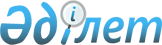 О внесении изменений и дополнений в приказ Ответственного секретаря Министерства экологии, геологии и природных ресурсов Республики Казахстан от 1 августа 2019 года № 8-П "Об утверждении Положения о Комитете по водным ресурсам Министерства экологии, геологии и природных ресурсов Республики Казахстан"
					
			Утративший силу
			
			
		
					Приказ Министра экологии, геологии и природных ресурсов Республики Казахстан от 23 февраля 2021 года № 39-Ө. Отменен приказом Министра водных ресурсов и ирригации Республики Казахстан от 6 октября 2023 года № 4-Ө.
      Сноска. Отменен приказом Министра водных ресурсов и ирригации РК от 06.10.2023 № 4-Ө.
      ПРИКАЗЫВАЮ:
      1. Внести в приказ Ответственного секретаря Министерства экологии, геологии и природных ресурсов Республики Казахстан от 1 августа 2019 года №8-П "Об утверждении Положения о Комитете по водным ресурсам Министерства экологии, геологии и природных ресурсов Республики Казахстан" следующие изменения и дополнения:
      в Положении о Комитете по водным ресурсам Министерства экологии, геологии и природных ресурсов Республики Казахстан, утвержденном указанным приказом:
      пункт 15 дополнить подпунктом 1-1) следующего содержания:
      "1-1) осуществляет контроль за соблюдением собственниками режима работы водохозяйственных сооружений, а также требований, установленных нормативными правовыми актами в области безопасности плотин;";
      пункт 15 дополнить подпунктом 2-1) следующего содержания:
      "2-1) устанавливает лимиты водопользования в разрезе бассейнов и областей городов республиканского значения, столицы на десятилетний период;";
      подпункт 14) пункта 15 изложить в следующей редакции:
      "14) согласовывает удельные нормы водопотребления и водоотведения;";
      подпункт 21) пункта 15 изложить в следующей редакции:
      "21) согласовывает проектную документацию по установлению водоохранных зон, защитных полос водных объектов, зон санитарной охраны источников питьевого водоснабжения;";
      подпункт 28) пункта 15 изложить в следующей редакции:
      "28) разрабатывает и утверждает по согласованию с уполномоченным органом в области охраны окружающей среды для поверхностных водных объектов стандарты качества воды в них на основе единой системы классификации качества воды в водных объектах;";
      подпункт 2) пункта 20 изложить в следующей редакции:
      "2) представляет в Министерство предложения по структуре и штатной численности Комитета, и его территориальных подразделений;"
      подпункт 4) пункта 20 изложить в следующей редакции:
      "4) назначает на должности и освобождает от должностей руководителей подведомственных организаций по согласованию с Министерством;";
      пункт 20 дополнить подпунктами 4-1) и 4-2) следующего содержания:
      "4-1) назначает на должности и освобождает от должностей заместителей руководителей подведомственных организаций (включая проведение конкрусных процедур);
      4-2) назначает на должности и освобождает от должностей заместителей руководителей территориальных подразделений;";
      подпункт 6) пункта 20 изложить в следующей редакции:
      "6) вносит предложения в Министерство о привлечении к дисциплинарной ответственности руководителей территориальных подразделений;";
      пункт 20 дополнить подпунктами 8-1) и 8-2) следующего содержания:
      "8-1) организует мероприятия и несет персональную ответственность за принятие мер по противодействию коррупции в Комитете, территориальных подразделениях и подведомственных организациях Комитета;
      8-2) осуществляет общее руководство финансово-хозяйственной деятельности и проведения государственных закупок в Комитете;";
      подпункт 11) пункта 20 изложить в следующей редакции:
      "11) решает вопросы командирования (за исключением командировки заграницу), оказание материальной помощи, подготовки, переподготовки и повышение квалификации, поощрения, выплаты надбавок руководителям территориальных подразделений;";
      пункт 20 дополнить подпунктом 11-1) изложить в следующей редакции:
      "11-1) решает вопросы командирования, оказание материальной помощи, подготовки, переподготовки и повышение квалификации, поощрения, выплаты надбавок, налагает дисциплинарные взыскания на заместителей руководителей территориальных подразделений Комитета;";
      подпункт 13) пункта 20 изложить в следующей редакции:
      "13) утверждает положения структурных подразделений и в пределах своей компетенции учредительные документы подведомственных организаций Комитета, а также положения территориальных подразделений, находящихся в ведении Комитета;".
      2. Комитету по водным ресурсам Министерства экологии, геологии и природных ресурсов Республики Казахстан в установленном законодательством порядке обеспечить:
      1) направление копии настоящего приказа в электронном виде на казахском и русском языках в Республиканское государственное предприятие на праве хозяйственного ведения "Институт законодательства и правовой информации Республики Казахстан" для официального опубликования и включения в Эталонный контрольный банк нормативных правовых актов Республики Казахстан;
      2) в течение трех рабочих дней со дня введения в действие настоящего приказа размещение его на интернет-ресурсах Министерства экологии, геологии и природных ресурсов Республики Казахстан.
      3) принятие иных мер, вытекающих из настоящего приказа.
      3. Контроль за исполнением настоящего приказа возложить на курирующего вице-министра экологии, геологии и природных ресурсов Республики Казахстан.
      4. Настоящий приказ вступает в силу со дня подписания.
					© 2012. РГП на ПХВ «Институт законодательства и правовой информации Республики Казахстан» Министерства юстиции Республики Казахстан
				
      Министр экологии, геологии иприродных ресурсовРеспублики Казахстан 

М. Мирзагалиев
